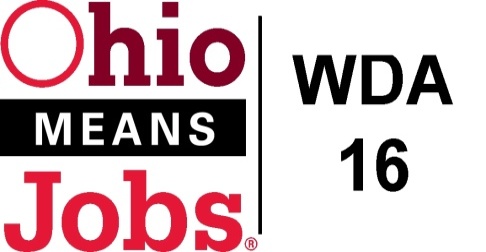 Workforce Development Board MeetingMarch 30, 2018   9:30 amPuskarich Public Library200 E. Market St. Cadiz OH                                                                                          Meeting MinutesCall to Order  Meeting called to order by Board Chair, Tammy Sanderson at 9:44amRoll Call by Rob GuentterBoard Member Attendees:  Mark Manheim, Stephen Carson, Alison Kerns, Tammy Sanderson, Bob Hendricks, Jim McMullen, Rich Milleson, and Karla MartinQuorum established.    Non-Member Attendees:   Rob Guentter, Mike Schlanz, Rebecca Safko, Deb Knight, Mike McGlumphy, Kate Offenberger, Jennifer BurnsApproval of 12/15/17 MinutesMotion 01-2018   Motion to approve 12/15/17 Meeting Minutes1st Rich Milleson   2nd Marc Manheim All in Favor Financial/Participants ReportsRob Guentter and Rebecca Safko reviewed the February 2018 Financial/Participant Reports.  Motion 02-2018   Motion to approve Feb 2018 Financial Reports1st Jim McMullen   2nd Bob Hendricks All in Favor Vince and Rebecca were recognized by the Board for another perfect WIOA WDA16 State Audit!Transfer for Funds: :   Administrative Funds to cover: Jefferson Co Youth $858.47 (IN $214.62, OUT $643.85), Adult $770.40, DW $861.13 Total $2,490.00; Harrison Co Adult $24.49, DW $32.78, and Youth $86.73 Total $144.00Motion 03-2018   Motion to approve Transfers1st Bob Hendricks   2nd Jim McMullen All in Favor SubcommitteesYouth Council- Meeting scheduled for 4/17/18Executive Committee- Meeting scheduled for 4/16/18Outreach/Marketing Committee- Meeting scheduled for 5/3/18Workforce Regional Committee- No meetingsWIOA UpdateRob Guentter provided a written report covering the following:Social Media RFP/Training set got WDA16 staff on 4/19/18Youth Services Procurement- Out, Youth Council review of proposals on 4/17/18BRN update- Grant submitted in April. WDA16 requesting $149,628/$15,380 WIOA cash match.Rapid Response Plan State approvedOhio Workforce Leadership Forum set for 4/11-12 at Mohican Lodge. Rob, Tammy and Mike M. will be attending to represent WDA16.Master Service Agreement with JobsOhio is under review.  Rob will meet with APEG.ASPIRE/ABLE grant review.  Rob will provide input to the state, on behalf of WDA16, by 4/27/18 WIOA PY18 State Performance Standards for WDB16 (due 6/30/18)WIOA Performance Report Q1 PY 2017 (July 1-Sept 30, 2017)In-Demand Occupations Week May 7-11, 2018.  Carroll Co is having their Job Fair in that window.OhioMeansJobs Readiness Seal- New initiative by the stateRob updated the Board on the status of the Regional Sectors Strategy.  Local Policy updatesWDA16 Monitoring PolicyMotion 04-2018 to adapt Local Policy Letter 01-2018 Monitoring Policy, replacing Policy Letter 14-2004.                  1st Steve Carson 2nd Alison Kerns All in FavorCounty Updates              Each County provided a written update and highlighted their report to the Board.Belmont Co:  Mike Schlanz spoke about the upcoming Job Fair in Belmont Co set for April 4.  It will be the largest ever with over 138 businesses registered (including 30 oil and gas businesses).  He also shared that a Veteran “mystery shopper” had a good experience at the Belmont One-Stop.Carroll Co:  Jennifer shared that Carroll Co is having a Job Fair on May 9 at the County Fairgrounds.  This falls within the Governors’ Workforce Transition Offices In-Demand Jobs Week celebrations. She also said they were going out to area schools to recruit CCMEP students for the summer.Harrison Co: They reported that their CCMEP program is full for the summer with 25 students (new signups on hold until we see actual funding availability).Jefferson Co:  Hosting their Job Fair on May 16 at Florian Hall.  Summer CCMEP has 65 signed up and 180 new applicants. Additional DiscussionLibrary MOUs- The state has encouraged areas to add MOUs with local libraries, to further extend workforce related services in our communities.  Mike Schlanz has secured MOUs from 2 Belmont Co. libraries for approval by the Board.  They are the Barnesville Hutton Memorial Library and the Belmont Co Library System.Motion 05-2018 to accept and approve MOUs with the Barnesville Hutton Memorial Library and the Belmont Co Library System. 1st Rich Milleson 2nd Karla Martin All in FavorThe next meeting will be held on Friday May 18, 2018 at 9:30am at the Puskarich Public Library, Cadiz OHMotion to AdjournMotion 06-2018   Motion to adjourn1st Marc Manheim 2nd Jim McMullen   All in Favor Adjournment-   11:48 am_____________________________________________________       ____________Board Chair                                                                                                        Date